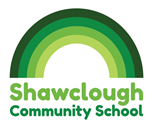 Whole school theme – dinosaursYear groupOnline resourcesEnglish activitiesMaths activitiesGames to play4https://www.nhm.ac.uk/take-part/try-this-at-home.htmlhttps://www.nhm.ac.uk/discover/dinosaurs.htmlhttps://nhm.org/stories/virtual-tour-dino-hallhttps://www.bbc.co.uk/cbbc/search?q=dinosaurhttps://mrnussbaum.com/dinosaur-maker-onlineResearch Dinosaurs and write your own information books/leaflet about different types of dinosaurs, or choose 1 dinosaur to go into detail about Design your own Dinosaur and describe different features of it – you could include appearance, how it moves, sound and personalityUse your knowledge of diamante poems to describe a dinosaur compared with a different creature or animal – remember, verbs, nouns and adjectivesWrite an adventure story set in the land before time – could be based on a character visiting and describing his/her experiences there, or written from the point of view of the dinosaurFind out about the length and weight of different types of dinosaurs and compareDraw your own designs for dinosaur footprints and measure the length of different onesIn nice weather if outside, bury some objects in a sandpit or a bowl of sand and children have to dig up as many as they can find to be palaeontologists. Design your own dinosaur themed board game to play with family at home4Creative things to doPhysical activityThe world around usSkills to practise4https://www.nhm.ac.uk/discover/dippy-diplodocus-skull-paper-model.htmlBuild a Dinosaur Cave using every day household materials, or design one made out of paper machehttps://kitchenfloorcrafts.blogspot.com/2014/07/homemade-dinosaur-bones.html - making your own dinosaur bonesDesign your own setting where your dinosaur would live Create your own cosmic kids yoga using ideas from the movements that dinosaurs would have made. Design your own circuit training cycle, making up different 30second-1 minute exercisesDiscuss your child’s visit to Dippy in Rochdale Town centre – what did they discover? Did they find any interesting facts about dinosaurs?Research food that dinosaurs used to eat, where they used to livePractise times tablesComplete purple mash activites